FDMC Dinner Dance – Ticket Order Form60th Anniversary Dinner Dance & Awards Presentation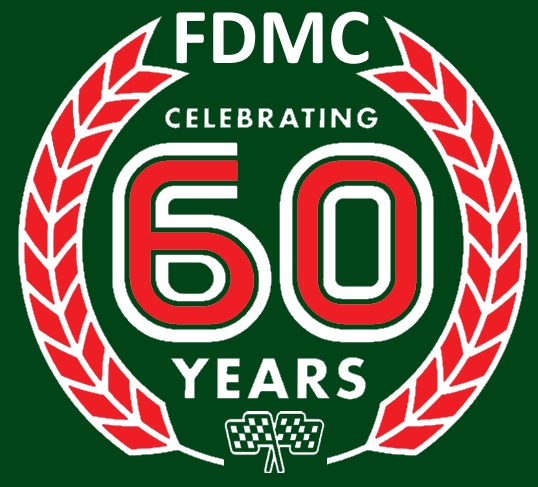 Saturday3rd March 2018Lismoyne Hotel, Fleet, GU51 4NEYour name: 	___________________________________Address:	____________________________________________________________________________________________________Postcode:	_________________Phone: 	___________________________________________________Email: 	___________________________________________________Number of Tickets:  _____ @ £40 each (tables will sit 8-10 persons).Names of others in your party:  ________________________________________________________________________________________________Other people you would like to sit with: __________________________________________________________________________________________Cheques payable to “Farnborough District Motor Club” or pay online at www.fdmc.org.uk/dinnerdance18.  Menu options will follow by return.Send completed forms by post or email a photo/scan to: Post: Simon Taylor, 27 Lime Drive, FLEET, GU51 2XJEmail: simontaylor@fdmc.org.uk